Name/Nombre _________________Count and Trace Number 7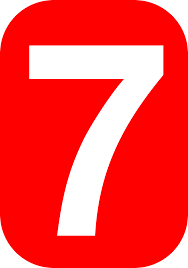 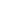 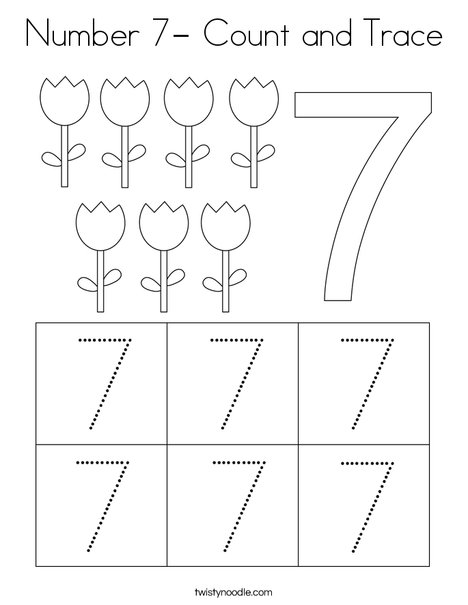 Color:Count: 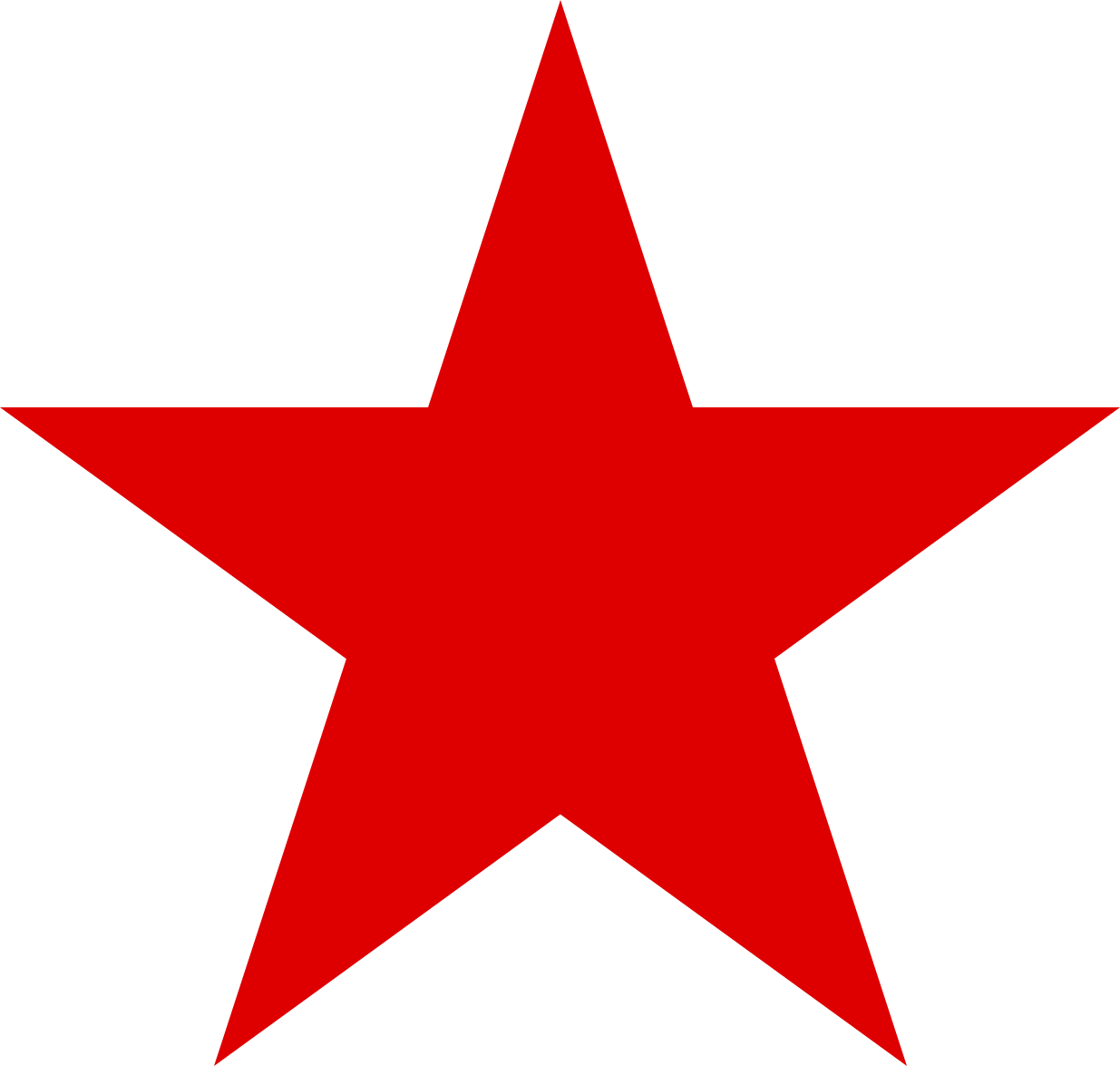 